A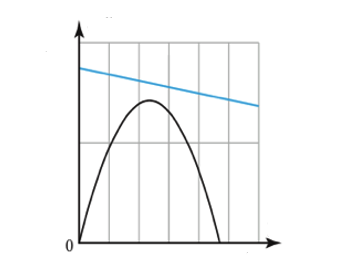 Find the station that models an exponential automobile depreciation function and an increasing linear automobile expense function. 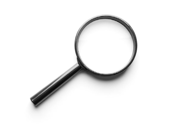 B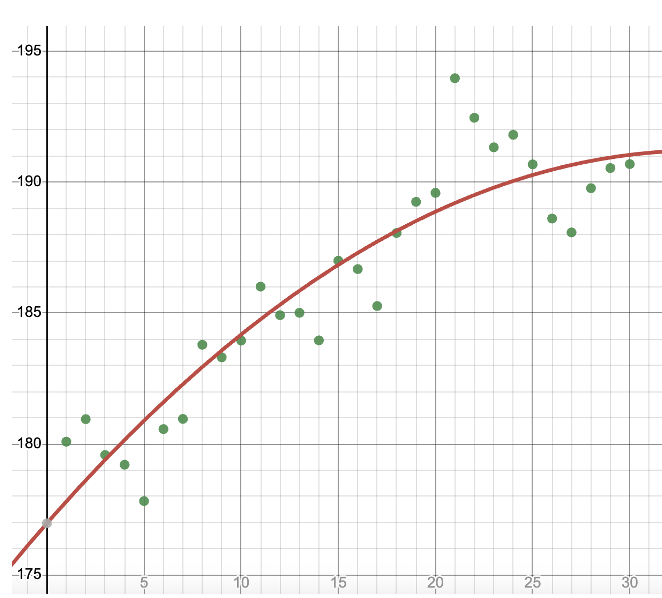  Find the station that models a system of a linear automobile depreciation function and a linear accumulating loan expense function with a down payment.C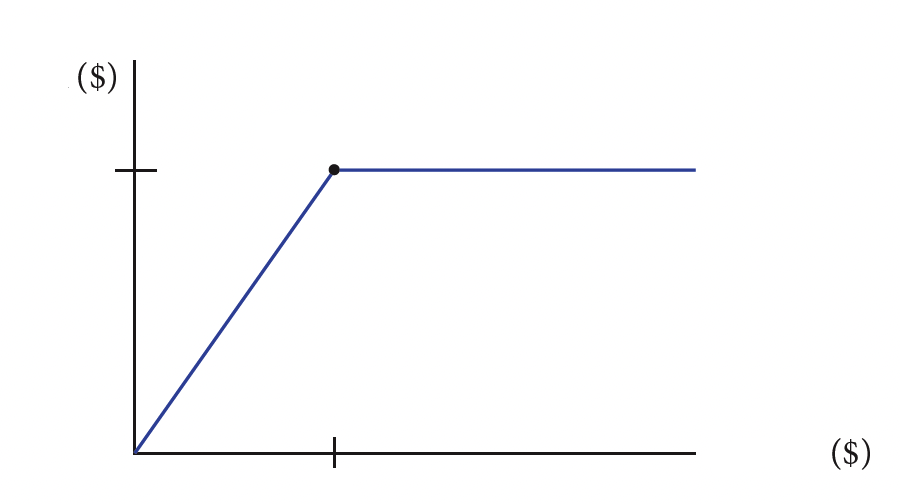  Find the station that models a classified ad pricing plan that charges $41.55 for the first 6 lines of print and $5.50 per line for all lines over 6.D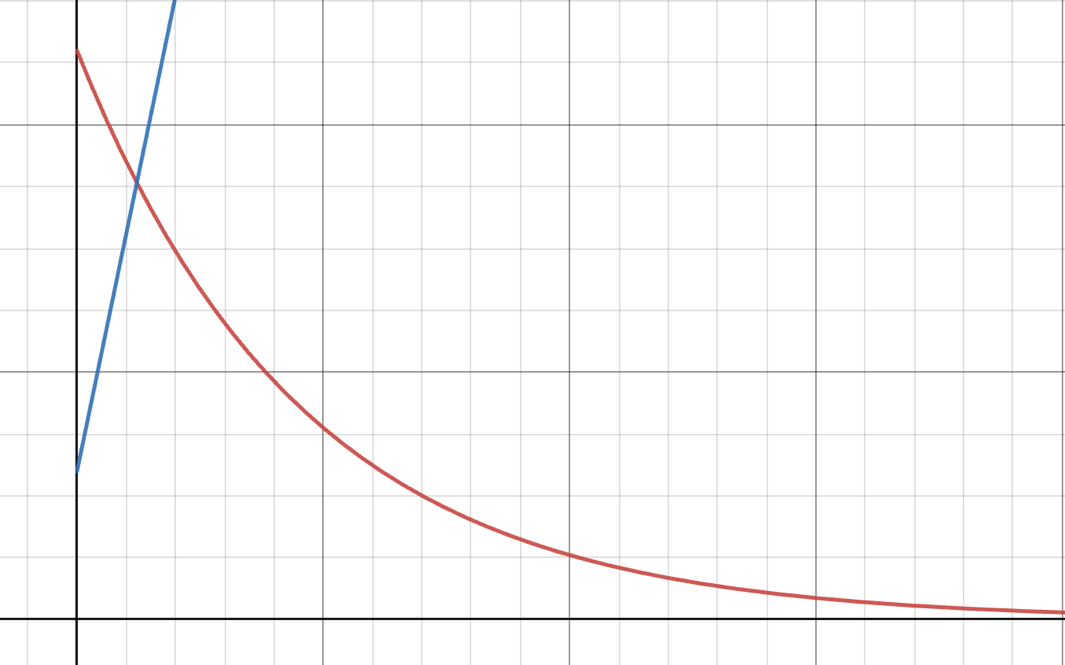  Find the station that models the relationship of the monthly income of select high school seniors and monthly clothing expenses for those seniors.E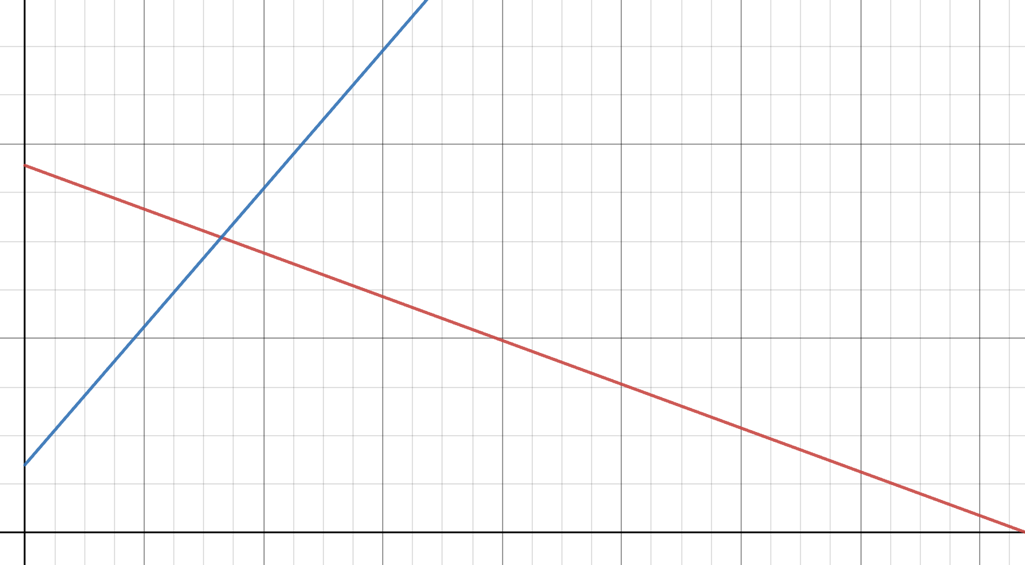  Find the station that models the 15-year loan balances on a $100,000 loan with an interest rate of 7.5% using a regression line. F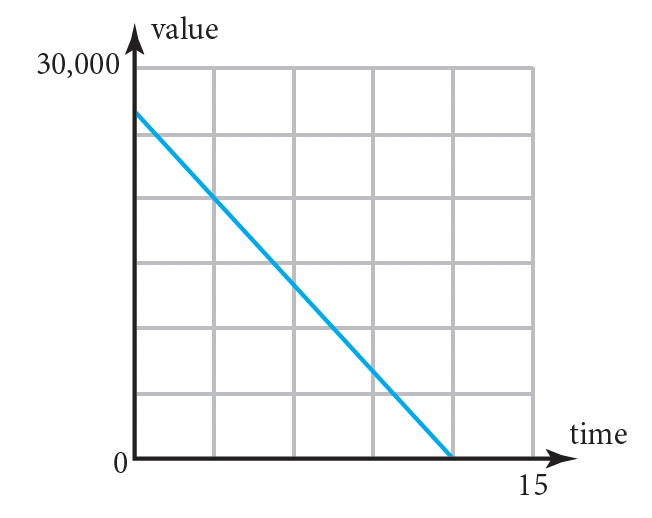  Find the station that models a quadratic revenue equation and a linear expense equation indicating that no profit is to be made from the sale of the product in question. G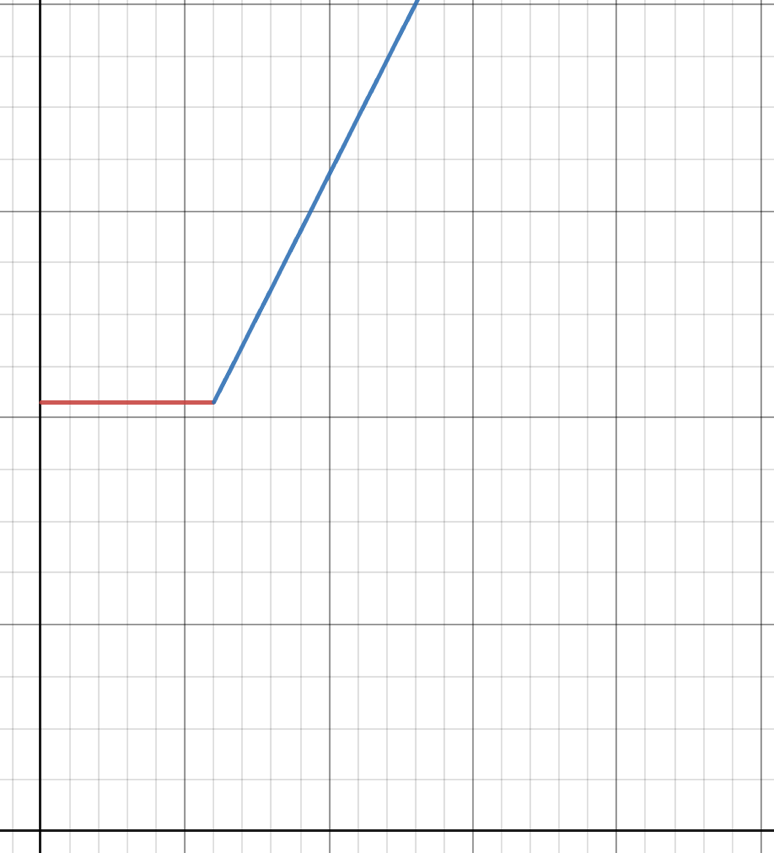  Find the station that models the IRS required straight line depreciation method of a $27,000 car that loses all of its after 12 years.  H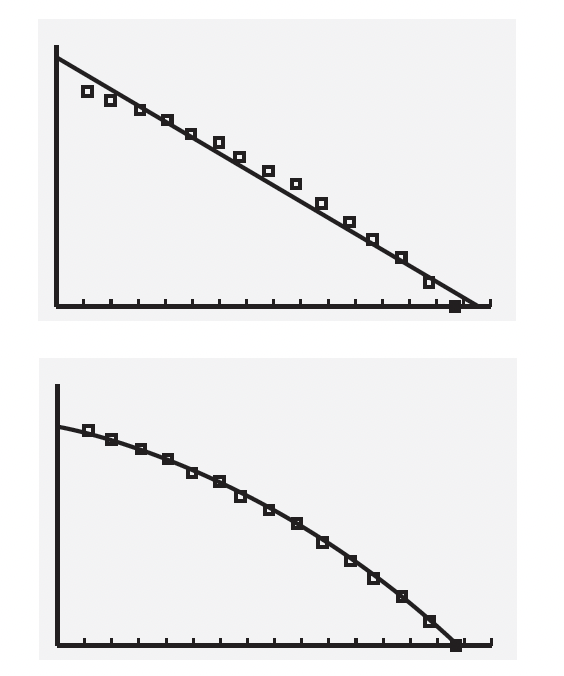  Find the station that models this year’s Social Security tax of 6.2% for incomes up to $160,200, and the fact that once a taxpayer reaches the maximum amount, Social Security tax is no longer paid for the remainder of that year. I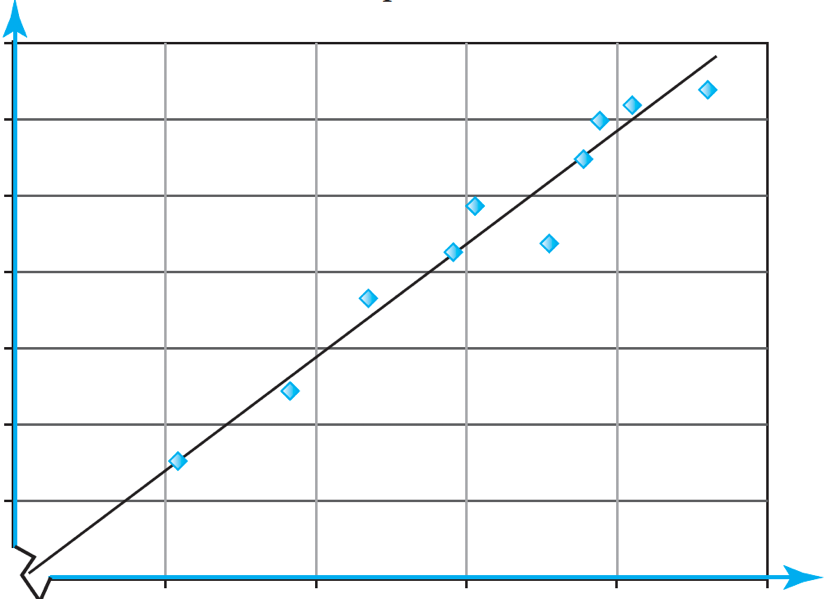  Find the station that models consecutive trading days of closing prices of Apple stock in which the trend appears to show an increase in the price for the first two-thirds of the days with some erratic prices in the last third. 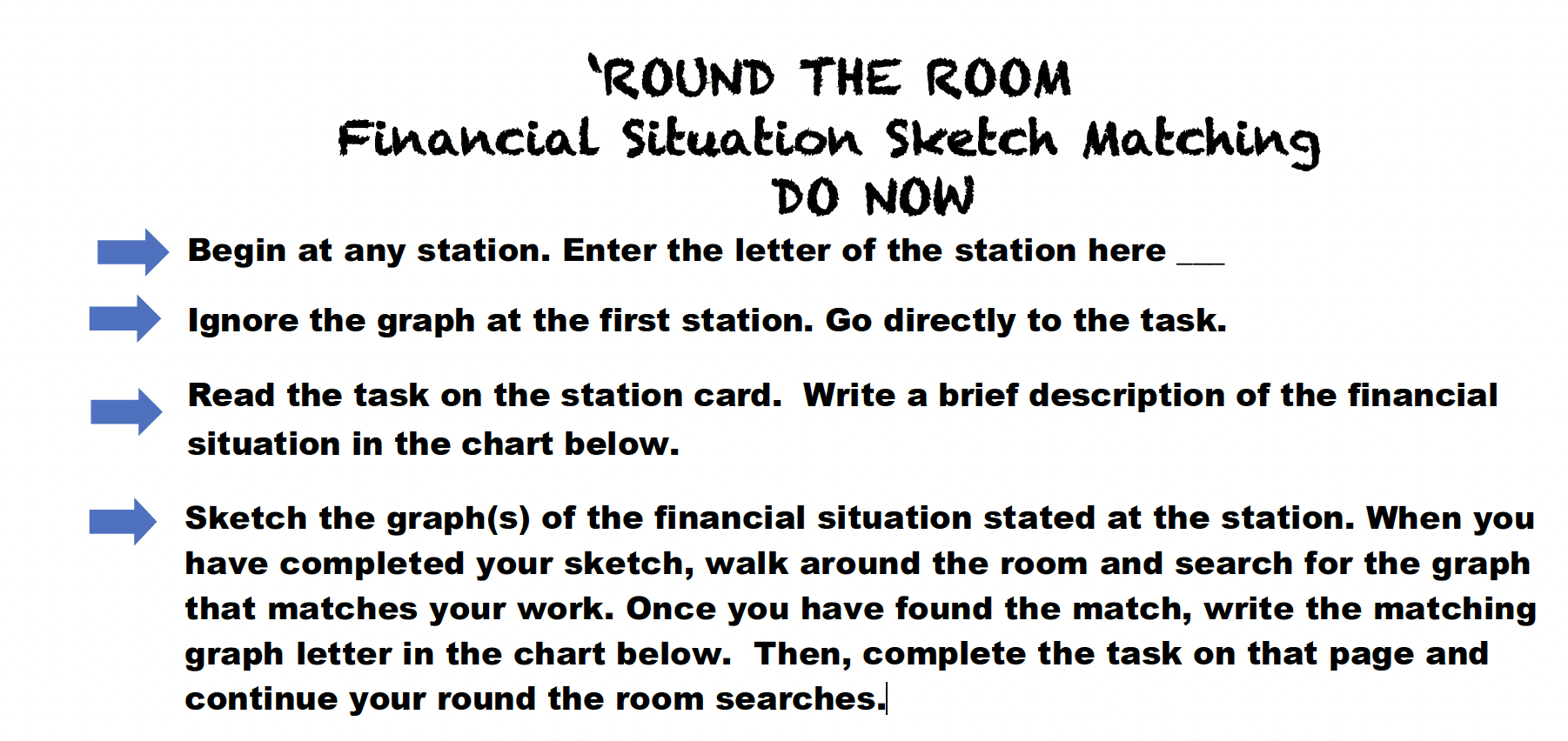 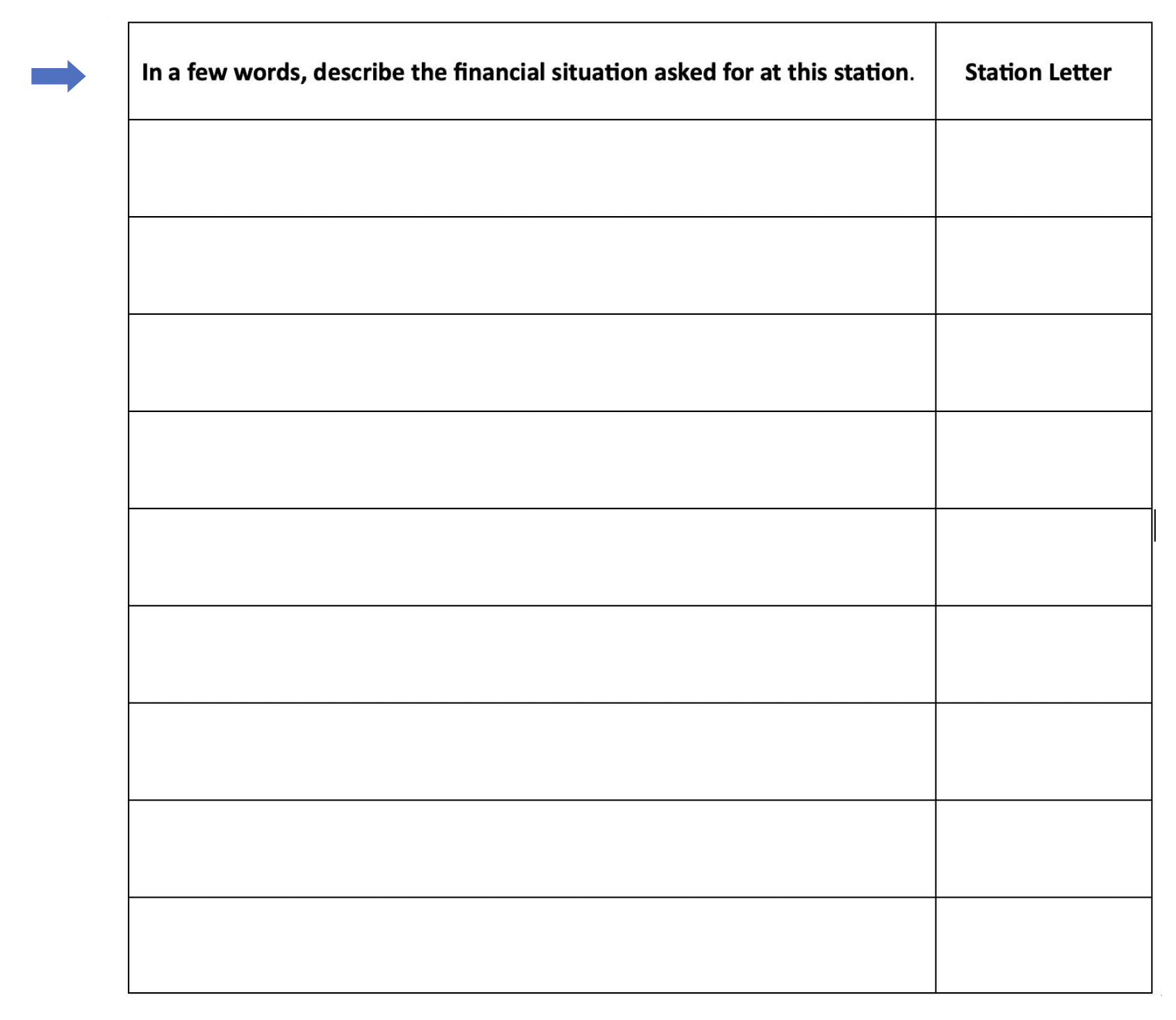 